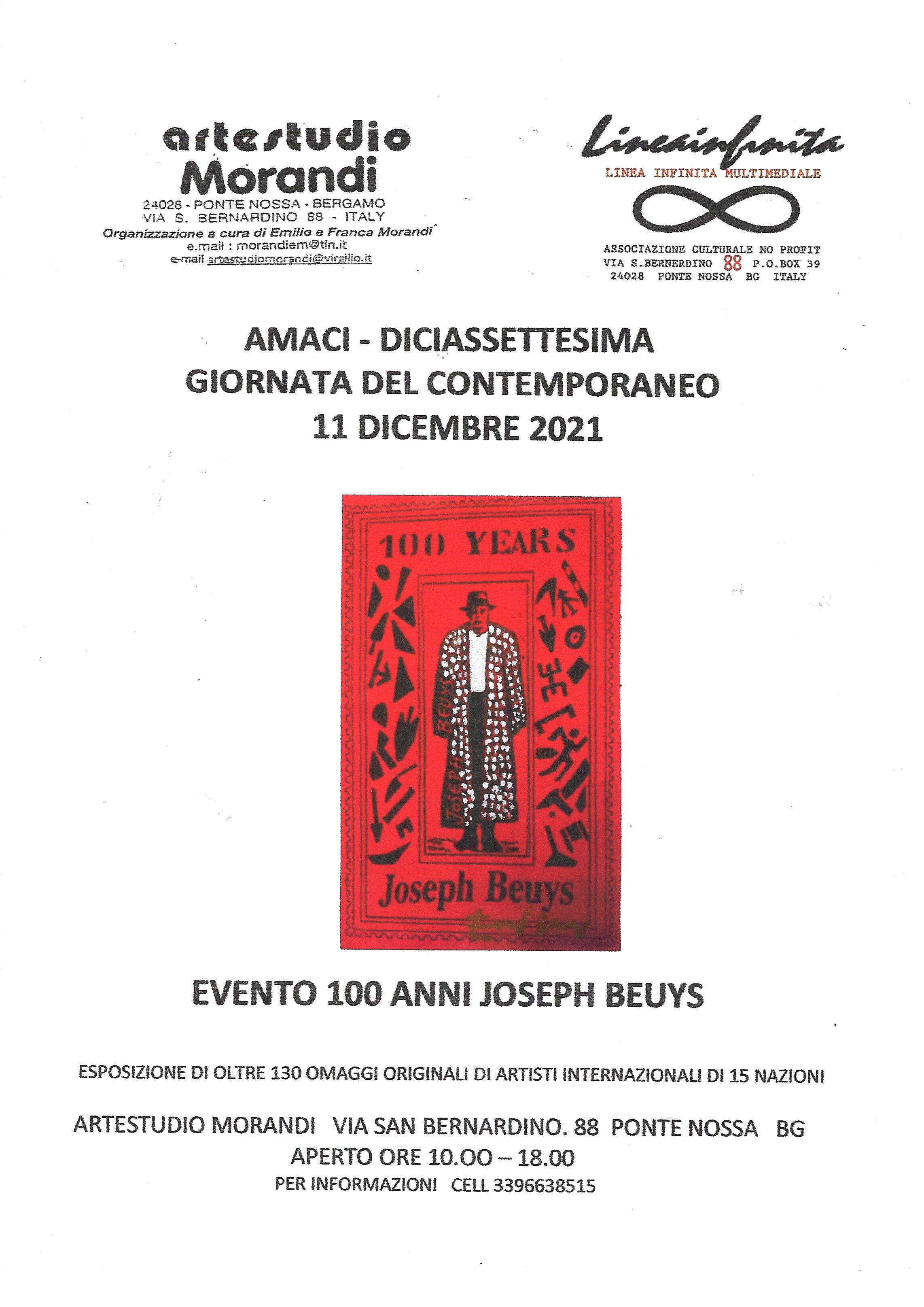 VISIONE VIDEO“ JOSEPH BEUYS KUNSTHAUS ZURICH “INOLTRE CI SARANNOPERFORMANCES